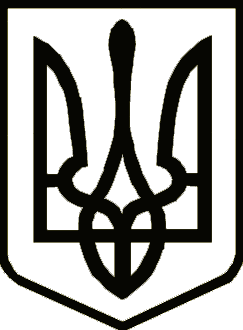 НОСІВСЬКА МІСЬКА РАДАВІДДІЛ ОСВІТИ, СІМ’Ї, МОЛОДІ ТА СПОРТУНАКазПро підсумки ІІ етапу Всеукраїнської учнівської  олімпіади  з біології2023/2024 навчального  року        На виконання Положення про Всеукраїнські учнівські олімпіади, турніри, конкурси з навчальних предметів, конкурси-захисти  науково-дослідницьких  робіт, олімпіади зі спеціальних дисциплін та конкурси фахової майстерності, затвердженого   наказом  Міністерства освіти і науки України від 22.09.2011року № 1099 (із змінами),  наказів  Управління освіти і науки  Чернігівської обласної державної адміністрації від 24.10 2023 року №190 « Про проведення І та ІІ етапів Всеукраїнських учнівських олімпіад із навчальних предметів у 2023/2024 навчальному році» та Відділу освіти, сім'ї, молоді та спорту Носівської міської ради  від 03.11.20223 року №135 «Про проведення ІІ етапу Всеукраїнських учнівських олімпіад із навчальних предметів у 2023/2024 навчальному році»  на базі Носівського  ліцею №1  19  листопада поточного  року був проведений ІІ етап Всеукраїнської учнівської олімпіади з біології.        В олімпіаді брали участь 13 учнів 8-11 класів із 5 закладів загальної середньої освіти. Фактична кількість учасників становила  72% від можливого. Команди в повному складі були представлені Носівським №1 і   Володьководівицьким  ліцеями та Носівською  гімназією №2. Учні Сулацької  та Досліднянської гімназіїй в олімпіаді участі не брали.       Учасники олімпіади виконували завдання, розроблені Чернігівським обласним інститутом післядипломної педагогічної освіти імені К.Д. Ушинського. Рівень складності завдань орієнтований на завдання ІІІ етапу олімпіади.          Максимально можлива кількість набраних балів для учнів 8-х класів становила 55 балів, 9-х -75 балів, 10-х -90 балів, 11-х -95 балів.                 Найвищі результати виявили  учні 8-х класів  Носівського ліцею №1 та  Носівської гімназії №2,   9-х класів Носівського ліцею №1  та Носівської гімназії №3, 10-х класів Носівського   №5 та Володьководівицьких ліцеїв. Серед учнів 11-х класів найвищою оцінкою відзначена робота учня Носівського ліцею №1.  Ці учні виконали  завдання в об'ємі   46,7%.-60,7%.        За результатами проведення ІІ етапу Всеукраїнської учнівської олімпіади з біології  та підсумками роботи журі     н а к а з у ю :1. Затвердити рішення журі ІІ етапу Всеукраїнської учнівської олімпіади з біології (додаток 1).2. Визнати переможцями ІІ етапу Всеукраїнської учнівської олімпіади з  біології та відзначити:    Дипломом І ступеня учнів  11  та 8 класів  Носівського ліцею №1  Владислава  Трейтяка та  Нікіту Самойленка, ученицю 10 класу Носівського ліцею №5 Анастасію Ювченко, ученицю 9 класу Носівської гімназії №3 Христину Коломию.   Дипломом ІІ ступеня учня  10 класу  Володьководівицького ліцею Олександра Ковтуна, учениць 9 класу Носівського ліцею №1 Марину Лук'яненко  та 8 класу Носівської гімназії №2 Анастасію Висовень.3. За результативну підготовку здобувачів освіти до ІІ етапу Всеукраїнської учнівської олімпіади з біології оголосити подяку вчителям біології    Носівського ліцею  №1 Н. Ридзель та А. Ведмідь, Носівського ліцею №5 - О. Куїч, Володьководівицького ліцею - С. Костюк, Носівської гімназії №2  - Т. Роговій, Носівської гімназії №3 - О. Пугач. 4.Директорам Носівських     ліцеїв  №1 та №5  І. Нечес та О. Куїч,  Носівської гімназії №3 Н.Хоменко     забезпечити підготовку учнів-переможців ІІ    етапу     Всеукраїнської    олімпіади   з   біології       В. Трейтяка     (11 клас),  Н. Самойленка (8 клас), А. Ювченко (10 клас),  Х. Коломию (9клас)  до участі в ІІІ (обласному) етапі олімпіади.5. Директорам закладів загальної середньої освіти та методисту методичного кабінету Н.Кіц проаналізувати результати олімпіади з біології  на засіданнях професійних спільнот та розробити заходи щодо поліпшення рівня підготовки учнів до інтелектуальних змагань з предмета.6. Відшкодувати роботу на олімпіаді з біології    у вихідний день згідно з чинним законодавством членам журі Н.Кіц ( методист  методичного кабінету ), А. Ведмідь   ( Носівський ліцей №1 ),   С. Костюк  ( Володьководівиций ліцей ),  Т.Роговій ( Носівська гімназія №2 ),   Н.Новік ( Носівська гімназія №3 )  та черговим    в   аудиторіях    Н.Халіній   ( Носівська гімназія №3),  В.Вітько (  Носівський ліцей №5 ).7. Методисту методичного кабінету Н. Братченко до  24 .11.2023 року підготувати звіт про проведення ІІ етапу Всеукраїнської учнівської олімпіади з біології    та  заявку на участь в ІІІ етапі олімпіади.8. Відповідальність за виконання наказу покласти на керівників закладів загальної середньої освіти І. Нечес (Носівський ліцей №1), О.Куїч (Носівський ліцей №5),  В. Вовкогон (Володьководівицький ліцей), Л. Печерну (Носівська гімназія №2),   Н. Хоменко (Носівська гімназія №3),  В. Костюк (Досліднянська гімназія),  О.Ілляша (Сулацька гімназія) - та методисту Н.Кіц.9. Контроль за виконанням даного  наказу залишаю за собою.   Начальник                                                                             Наталія ТОНКОНОГ20 листопада2023 рокум. Носівка			                      №148